Ψ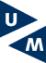 Maastricht UniversityFaculty of Psychology and NeurosciencePRAKTIJKSTAGE EVALUATIEFORMULIER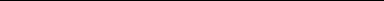             De stippellijn in de rechter kantlijn is bedoeld om per onderdeel een cijfer te geven            van 1 tot 10. Betekenis van de cijfers:staan voor kritiek; kritisch zijn; vragen durven stellen; positieve werkrelaties aangaan; flexibiliteit................................................................................................................................................................................................................................................................................................. 1.4.	Respect	Naleven van de beroepscode; respect voor de autonomie en privacy van de cliënt; respect voor andermans normen en waarden................................................................................................................................................................................................................................................................................................1.5.	Zelfinzicht	Kritisch denken over het eigen functioneren; inzicht in de eigen sterke en zwakke punten; mogelijke valkuilen herkennen en hierop anticiperen. Hulp vragen van de supervisor indien nodig; in staat om met frustratie en teleurstelling om te gaan; inzicht in de eigen normen en waarden................................................................................................................................................................................................................................................................................................................................................................................................................................................De volgende onderdelen alleen invullen indien van toepassing2.	Administratieve werkzaamheden	......2.1.	Dossierbeheer	Zorgvuldig bijhouden van dossiers; duidelijke aantekeningen; richtlijnen voor het opmaken en ordenen van een dossier aanhouden; ethisch verantwoord omgaan met de dossiers.................................................................................................................................................................................................................................................................................................2.2.	Agenda/dienstrooster/telefoon	Duidelijk en overzichtelijk bijhouden van de agenda; rekening houden met vaste afspraken (zoals vergaderingen); aan- of afwezigheid aangeven; bij plotselinge afwezigheid continuïteit waarborgen; de telefoon op respectvolle en professionele wijze beantwoorden.................................................................................................................................................................................................................................................................................................3.	Diagnostische vaardigheden	......3.1.	Basishouding	Opbouwen van een goede werkrelatie met de cliënt; de cliënt op ontspannen, zelfverzekerde en stimulerende wijze tegemoet treden; zich aanpassen aan het referentiekader van de cliënt.................................................................................................................................................................................................................................................................................................3.2.	Toepassen van theoretische kennis	Theoretische kennis in de gespreksvoering integreren; theorieën afwegen als mogelijke, of elkaar aanvullende verklaringsmodellen; zich zelfstandig verdiepen bij onbekende problematiek.................................................................................................................................................................................................................................................................................................3.3.	Toepassen van diagnostische cyclus	Hypothesen, feiten en interpretaties onderscheiden; hypothesen genereren en toetsen; alternatieve verklaringen uitsluiten................................................................................................................................................................................................................................................................................................. 3.4.	Intakegesprekken voeren	Anamnese, probleemverheldering, relevante informatie verkrijgen; klachten concretiseren; voor de cliënt structuur aanbrengen.................................................................................................................................................................................................................................................................................................3.5.	Testgebruik	3.5.1.	Onderzoeksvragen opstellen en selectie van testmateriaal	Diagnostische hypothesesn genereren op grond van beschikbare informatie en theoretische kennis; tests kunnen selecteren ter beantwoording van een onderzoeksvraag.................................................................................................................................................................................................................................................................................................3.5.2.	Testgebruik: afname en scoring	Vertrouwd zijn met afname-instructie en testmateriaal; geordend werken; met zorg omgaan met het materiaal; het materiaal netjes opruimen; tests op een betrouwbare (gestandaardiseerde) wijze afnemen; testinstructies naleven; gegevens op juiste wijze scoren; correcte omzetting van ruwe testscores in afgeleide scores.................................................................................................................................................................................................................................................................................................3.5.3.	Interpretatie van de testresultaten	Interpreteren van de testgegevens in overeenstemming met de context; beantwoorden van de vooropgezette onderzoeksdoelen en verwerken in een conclusie; aanvullende richtlijnen of werkpunten formuleren.................................................................................................................................................................................................................................................................................................Gesprekstechnieken								 …..4.1.	Non-verbaal gedragGerichte aandacht voor de cliënt; ontspannen, empathische houding; stimulerend oogcontact; gebruik van aanmoedigende gebaren; gedoseerd gebruik van stiltes.................................................................................................................................................................................................................................................................................................4.2.	Open en gesloten vragen	Goede balans tussen open en gesloten vragen: duidelijke formulering, neutraal en enkelvoudig.................................................................................................................................................................................................................................................................................................4.3.	Parafraseren (herformuleren) en concretiseren (doorvragen)	Helder en kernachtig eigen bewoordingen toepassen; juiste intonatie; goed gedoseerd; doorvragen laten aansluiten op wat de cliënt heeft gezegd; alleen toepassen indien zinvol ter verheldering van het diagnostisch probleem.................................................................................................................................................................................................................................................................................................4.4.	Reflecteren van gevoelens en emotiesIngaan op gevoelens van de cliënt; gepaste timing, intensiteit en intonatie; juist gedoseerd.................................................................................................................................................................................................................................................................................................4.5.	Samenvatten	Samenvatten in heldere en kernachtig bewoordingen; juiste timing (bij gespreksovergangen en aan het einde van een gesprek); volledigheid.................................................................................................................................................................................................................................................................................................4.6.	InformerenGeven van informatie: helder, concreet, gedoseerd en zinvol.................................................................................................................................................................................................................................................................................................4.7.	Structureren	Ordenen en sturen, duidelijk voor de cliënt.................................................................................................................................................................................................................................................................................................4.8.	Ruimte versus grenzen	Cliënt voldoende ruimte geven, maar ook begrenzen om te komen tot de essentiële onderwerpen.................................................................................................................................................................................................................................................................................................4.9.	Afspraken met cliënt	Handhaven van tijdslimiet; de cliënt duidelijke opdrachten meegeven; vragen om feedback.................................................................................................................................................................................................................................................................................................5.	Therapeutische vaardigheden	......5.1.	De therapeutische grondhouding	Aannemen van een ontspannen en stimulerende houding; kunnen kijken en luisteren; kunnen opbouwen van een werkrelatie met de cliënt: scheppen van een vertrouwensband en toch voldoende afstand kunnen bewaren.................................................................................................................................................................................................................................................................................................5.2.	Intakegesprekken voeren	Anamnese, probleemverheldering, relevante informatie verkrijgen; klachten concretiseren; voor de cliënt structuur aanbrengen; cliënt motiveren voor verdere therapie.................................................................................................................................................................................................................................................................................................5.3.	Toepassen van theoretische kennis	Theoretische kennis in de gespreksvoering integreren; theorieën afwegen als mogelijke, of elkaar aanvullende verklaringsmodellen; onderscheid kunnen maken tussen feiten, interpretaties en hypothesen.................................................................................................................................................................................................................................................................................................5.4.	Wetenschappelijke verdieping	Zelfstandig informatie zoeken wanneer eigen achtergrond tekort schiet; relevante wetenschapelijke informatie vinden en toepasselijkheid beoordelen.................................................................................................................................................................................................................................................................................................5.5.	Opstellen van behandelplan	Formuleren van doelgericht actieplan gebaseerd op de algemene diagnose, de concrete symptomen, de beperkingen en de omgeving van de cliënt.................................................................................................................................................................................................................................................................................................5.6.	Volgen van behandelplan	Systematisch en creatief uitvoeren van een hulpprogramma; het verhelderen en oplossen van concrete problemen daarin, met toepassing van benodigde theoretische en methodologische kennis.................................................................................................................................................................................................................................................................................................5.7.	Omgaan met verlenen van acute assistentie; crisisinterventie	................................................................................................................................................................................................................................................................................................6.	Overdracht	......6.1.	Mondelinge rapportage	Relevante bevindingen helder en volledig vertellen; correct gebruik van vaktermen.................................................................................................................................................................................................................................................................................................................................................................................................................................................6.2.	Schriftelijke verslaglegging	Duidelijke rapportage; helder taalgebruik; overzichtelijke vormgeving; correct gebruik van vaktermen.................................................................................................................................................................................................................................................................................................................................................................................................................................................Beoordeling in algemene bewoordingen7.1.	Wat zijn de sterke kanten van de stagiair?................................................................................................................................................................................................................................................................................................................................................................................................................................................................................................................................................................................................................................................................................................................................................................................................................................................................................................7.2.	Waarin is de stagiair het meest gegroeid?................................................................................................................................................................................................................................................................................................................................................................................................................................................................................................................................................................................................................................................................................................................................................................................................................................................................................................7.3.	Welke vaardigheden kan de stagiair nog sterk verbeteren?................................................................................................................................................................................................................................................................................................................................................................................................................................................................................................................................................................................................................................................................................................................................................................................................................................................................................................7.4.	Overige opmerkingen................................................................................................................................................................................................................................................................................................................................................................................................................................................................................................................................................................................................................................................................................................................................................................................................................................................................................................Algemeen eindoordeel	......Datum:	Datum:	Datum:Handtekening	Handtekening	Handtekeningstagebegeleider	facultaire begeleider	stagiair* Stagebeleiders: stuur het ingevulde formulier svp naar de facultaire begeleider6/6	Naam student:…………………………………………………………………………………………………Naam student:…………………………………………………………………………………………………ID nummer:…………………………………………………………………………………………………….ID nummer:…………………………………………………………………………………………………….Facultaire begeleider:……………………………………………………………………………………..Facultaire begeleider:……………………………………………………………………………………..Naam stage-instelling:…………………………………………………………………………………….Naam stage-instelling:…………………………………………………………………………………….Adres stage-instelling:…………………………………………………………………………………….Adres stage-instelling:…………………………………………………………………………………….Plaats stage-instelling:……………………………………………………………………………………Plaats stage-instelling:……………………………………………………………………………………Stagebegeleider, functie:………………………………………………………………………………...Stagebegeleider, functie:………………………………………………………………………………...Stage periode: van: ………………….         tot:…………………Stage periode: van: ………………….         tot:…………………Aantal uren per week:…………………………………………………………………………………….Aantal uren per week:…………………………………………………………………………………….Totaal aantal uren gelijk aan of meer dan 520?                 Ja/neeMinimaal 200 uur besteed aan diagnostiek? (BAPD)           Ja/neeMinimaal 20% van de tijd besteed aan diagnostiek en       Ja/neeindicatiestelling, en 80% aan behandeling? Of minimaal 20% aan behandeling, en 80% aan diagnostiek en Indicatiestelling? (GZ/LOGO)(Een deel van de werkzaamheden kan bestaan uit het passief volgen van klinische werkzaamheden, maar dit deel mag niet groter zijn dan 40% van de totale werkzaamheden. Voor de rest van de tijd (tenminste 60%) dienen kandidaten actief te participeren in klinische werkzaamheden) Datum beoordeling:………………………………………………………………………………………...Totaal aantal uren gelijk aan of meer dan 520?                 Ja/neeMinimaal 200 uur besteed aan diagnostiek? (BAPD)           Ja/neeMinimaal 20% van de tijd besteed aan diagnostiek en       Ja/neeindicatiestelling, en 80% aan behandeling? Of minimaal 20% aan behandeling, en 80% aan diagnostiek en Indicatiestelling? (GZ/LOGO)(Een deel van de werkzaamheden kan bestaan uit het passief volgen van klinische werkzaamheden, maar dit deel mag niet groter zijn dan 40% van de totale werkzaamheden. Voor de rest van de tijd (tenminste 60%) dienen kandidaten actief te participeren in klinische werkzaamheden) Datum beoordeling:………………………………………………………………………………………...1.Attitude en werkhouding van de stagiairAttitude en werkhouding van de stagiairAttitude en werkhouding van de stagiairAttitude en werkhouding van de stagiair1.….......….......….......….......1.1.MotivatieMotivatie........................Betrokkenheid;  inzet;  enthousiasme;  actieve  deelname;  bereidheid  soms  iets  extra’s  teBetrokkenheid;  inzet;  enthousiasme;  actieve  deelname;  bereidheid  soms  iets  extra’s  teBetrokkenheid;  inzet;  enthousiasme;  actieve  deelname;  bereidheid  soms  iets  extra’s  teBetrokkenheid;  inzet;  enthousiasme;  actieve  deelname;  bereidheid  soms  iets  extra’s  tedoen; aangrijpen van leermomenten; creativiteit.................................................................................................................................................................................................................................................................................................................................................................................................................................................................................................................................................................................................................................................................................................................................................................................................................................................................................................................................................................................................................................................................................................................................................................................................................................................................................................................................................................................................................................................................................................................................................................................................................................................................................................................................................................................................1.2.ZelfstandigheidZelfstandigheid........................Stiptheid; planning; op tijd arriveren; niet voortijdig vertrekken; een eigen agenda creëren;Stiptheid; planning; op tijd arriveren; niet voortijdig vertrekken; een eigen agenda creëren;Stiptheid; planning; op tijd arriveren; niet voortijdig vertrekken; een eigen agenda creëren;Stiptheid; planning; op tijd arriveren; niet voortijdig vertrekken; een eigen agenda creëren;gestructureerd  en  zelfstandig  werken;  deadlines  naleven;  afspraken  nakomen;  initiatiefgestructureerd  en  zelfstandig  werken;  deadlines  naleven;  afspraken  nakomen;  initiatiefgestructureerd  en  zelfstandig  werken;  deadlines  naleven;  afspraken  nakomen;  initiatiefgestructureerd  en  zelfstandig  werken;  deadlines  naleven;  afspraken  nakomen;  initiatiefnemen.nemen.................................................................................................................................................................................................................................................................................................................................................................................................................................................................................................................................................................................................................................................................................................................................................................................................................................................................................................................................................................................................................................................................................................................................................................................................................................................................................................................................................................................................................................................................................................................................................................................................................................................................................................................................................................................................1= zeer slecht3= zeer onvoldoende5= bijna voldoende7= ruim voldoende9 = zeer goed2= slecht4= onvoldoende6= voldoende8= goed10 = uitmuntend1.3.Samenwerking........................Samenwerking met collega's; integratie in het team; luisterende en actieve deelname; openSamenwerking met collega's; integratie in het team; luisterende en actieve deelname; openSamenwerking met collega's; integratie in het team; luisterende en actieve deelname; open